SloveniaSloveniaSloveniaSloveniaDecember 2028December 2028December 2028December 2028MondayTuesdayWednesdayThursdayFridaySaturdaySunday12345678910Saint Nicholas Day111213141516171819202122232425262728293031Christmas DayIndependence and Unity DayNOTES: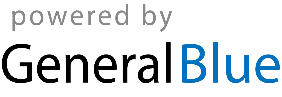 